ПРОТОКОЛ заседания конкурсной комиссииАКЦИОНЕРНОЕ ОБЩЕСТВО «ВАГОНРЕММАШ» (АО «ВРМ»)«21» июня 2019 г.				                             № ВРМ – ЗК/36 - КК1Присутствовали:Повестка дня:     О подведении итогов запроса котировок цен № 36/ЗК-АО «ВРМ» /2019 на право заключения договора на оказание клининговых услуг (далее – Услуги) для нужд Тамбовского ВРЗ и Воронежского ВРЗ – филиалов АО «ВРМ» в 2019 -2020 гг.    Информация представлена начальником сектора по проведению конкурсных процедур и мониторингу цен на закупаемые ТМЦ Беленковым С.А.Комиссия решила:Согласиться с выводами и предложениями экспертной группы (протокол от «20» июня 2019 г. № 36/ЗК-АО «ВРМ» /2019 - ЭГ2):По Лоту №1:            1) В связи с тем, что по итогам рассмотрения котировочных заявок, требованиям запроса котировок цен соответствует одна котировочная заявка ООО «Стандарт», на основании пп. 2) п. 5.14 котировочной документации признать запрос котировок цен № 36/ЗК-АО ВРМ/2019 несостоявшимся.           2) Поручить Воронежскому ВРЗ в соответствии с п. 5.15 котировочной документации обеспечить в установленном порядке заключение договора с ООО «Стандарт», со стоимостью предложения 20 032 904 (Двадцать миллионов тридцать две тысячи девятьсот четыре) рубля 04 коп, без учета НДС, 24 039 484 (Двадцать четыре миллиона тридцать девять тысяч четыреста восемьдесят четыре) рубля 85 коп, с учетом НДС, указанного в его финансово – коммерческом предложении.По Лоту №2:         1) В связи с тем, что по итогам рассмотрения котировочных заявок, требованиям запроса котировок цен соответствует одна котировочная заявка ООО «Стандарт», на основании пп. 2) п. 5.14 котировочной документации признать запрос котировок цен № 36/ЗК-АО ВРМ/2019 несостоявшимся.        2) Поручить Тамбовскому ВРЗ в соответствии с п. 5.15 котировочной документации обеспечить в установленном порядке заключение договора с ООО «Стандарт», со стоимостью предложения 11 920 082 (Одиннадцать миллионов девятьсот двадцать тысяч восемьдесят два) рубля 40 коп, без учета НДС, 14 304 098 (Четырнадцать миллионов триста четыре тысячи девяносто восемь) рублей 88 коп, с учетом НДС, указанного в его финансово – коммерческом предложении.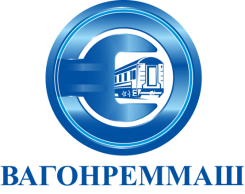 АКЦИОНЕРНОЕ ОБЩЕСТВО «ВАГОНРЕММАШ»105005, г. Москва, наб. Академика Туполева, дом 15, корпус 2,офис 27тел. (499) 550-28-90, факс (499) 550-28-96, www.vagonremmash.ruПредседатель Конкурснойкомиссии									Члены Конкурсной комиссииРешение принято единогласно.Подписи.